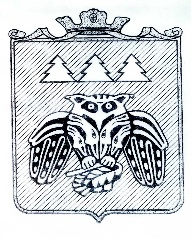 ПОСТАНОВЛЕНИЕадминистрации муниципального образования   муниципального района «Сыктывдинский»                                                «Сыктывдiн» муниципальнöй районынмуниципальнöй юкöнса администрациялöнШУÖМ от 22 апреля  2019 года                                                                                                      № 4/350О внесении изменений в приложениек постановлению администрации   МО МР «Сыктывдинский»   от  13 декабря 2018 года  № 12/1109«Об утверждении   муниципальнойпрограммы  «Создание условий для развития социальной сферы   муниципального образования муниципального района  «Сыктывдинский» на 2019-2021 годы»Руководствуясь частью 2 статьи 179 Бюджетного кодекса Российской Федерации, пунктом 9 части 1 статьи 17 Федерального закона от 6 октября 2003 года №131-ФЗ «Об общих принципах организации местного самоуправления в Российской Федерации»,  администрация муниципального образования муниципального района «Сыктывдинский»ПОСТАНОВЛЯЕТ:1. Внести в приложение к постановлению администрации МО МР «Сыктывдинский»  от 13 декабря 2018 года № 12/1109  «Об утверждении   муниципальной программы  «Создание условий для развития  социальной сферы   муниципального образования муниципального района  «Сыктывдинский»  на 2019-2021 годы» изменения согласно приложению.2. Контроль  за исполнением  настоящего постановления возложить на заместителя руководителя администрации муниципального района (Носов В.Ю.).3. Настоящее постановление вступает в силу со дня его официального опубликования.Руководитель администрации муниципального района                                                                                     Л.Ю. Доронина                                                                                   Приложение к постановлению администрации  МО МР «Сыктывдинский»     от 22.04.2019 № 4/350  Изменения в приложение к постановлению администрации   МО МР   «Сыктывдинский»  от 13 декабря 2018 года № 12/1109  «Об утверждении   муниципальнойпрограммы  «Создание условий для развития  социальной сферы   МО МР  «Сыктывдинский»  на 2019-2021 годы»            1. Строку «Объемы финансирования муниципальной программы» Паспорта муниципальной программы муниципального образования муниципального района «Сыктывдинский» «Создание условий для развития социальной сферы на 2019-2021 годы» изложить в следующей редакции:2. Строку «Объемы финансирования подпрограммы» Паспорта подпрограммы 2 «Поддержка социально ориентированных некоммерческих организаций» изложить в следующей редакции:3. Строку «Целевые индикаторы и показатели подпрограммы»  Паспорта подпрограммы 5 «Старшее поколение» изложить в следующей редакции:4. Приложение 1 к программе МО МР «Сыктывдинский» «Создание условий для развития социальной сферы  на 2019-2021 годы» изложить в следующей редакции:«Приложение 1 к программе МО МР «Сыктывдинский» «Создание условий для развития социальной сферы  на 2019-2021 годы»Таблица № 1Перечень и сведения о целевых индикаторах и показателях муниципальной программы и подпрограмм Таблица № 2Перечень основных мероприятий муниципальной программыТаблица № 3Информация по финансовому обеспечению муниципальной программы за счет средств бюджета муниципального района «Сыктывдинский»(с учетом средств межбюджетных трансфертов)Таблица 4Ресурсное обеспечение и прогнозная (справочная) оценка расходов местного бюджета на реализацию целей муниципальной программы (с учетом средств межбюджетных трансфертов)».Объемы финансированиямуниципальной программыОбщий объём финансирования Программы на 2019-2021 годы предусматривается в размере 8.655,1 тыс. руб., в том числе:за счет средств федерального бюджета – 0 тыс. руб.;за счёт средств бюджета Республики Коми – 225,1 тыс. руб.;за счёт средств местного бюджета – 8.430,0 тыс. руб.Прогнозный объём финансирования Программы по годам составляет:за счёт средств федерального бюджета 2019 год – 0 тыс. руб.;2020 год – 0 тыс. руб.;2021 год – 0 тыс. руб.;за счёт средств бюджета Республики Коми:2019 год – 225,1 тыс. руб.;2020 год – 0 тыс. руб.;2021 год – 0 тыс. руб.;за счёт средств местного бюджета:2019 год – 2.810,0 тыс. руб.;2020 год – 2.810,0 тыс. руб.;2021 год – 2.810,0 тыс. руб.Объём бюджетных ассигнований уточняется ежегодно при формировании бюджета МО МР «Сыктывдинский» на очередной финансовый год и плановый период и при внесении изменений в бюджет муниципального района «Сыктывдинский»Объемы финансированияподпрограммы«Общий объём финансирования подпрограммы  на 2019-2021 годы предусматривается в размере  1.125,1 тыс. руб., в том числе:за счет средств федерального бюджета – 0 тыс. руб.;за счёт средств бюджета Республики Коми – 225,1 тыс. руб.;за счёт средств местного бюджета – 900,0 тыс. рублей;Прогнозный объём финансирования подпрограммы по годам составляет:за счёт средств федерального бюджета 2019 год – 0 тыс. руб.;2020 год – 0 тыс. руб.;2021 год – 0 тыс. руб.;за счёт средств бюджета Республики Коми:2019 год – 225,1 тыс. руб.;2020 год – 0 тыс. руб.;2021 год – 0 тыс. руб.;за счёт средств местного бюджета:2019 год – 300,0 тыс. руб.;2020 год – 300,0 тыс. руб.;2021 год – 300,0 тыс. руб.Целевые      
индикаторы и 
показатели   
подпрограммы     - количество лиц старших возрастных групп, участвующих в спортивно-культурных мероприятиях (чел.);- чествование ветеранов ВОВ с 90- и 95-летними юбилеями (чел.);- количество реконструированных обелисков и благоустроенных территорий, прилегающих к обелискам павшим в годы ВОВ воинам (ед.).№ п/пНаименование целевого индикатора (показателя)Ед. изм.Значения индикатора (показателя)Значения индикатора (показателя)Значения индикатора (показателя)Значения индикатора (показателя)Значения индикатора (показателя)№ п/пНаименование целевого индикатора (показателя)Ед. изм.2017факт2018оценка2019план2020план2021план12345678Муниципальная программа «Создание условий для развития социальной сферы  на 2019-2021 годы»Муниципальная программа «Создание условий для развития социальной сферы  на 2019-2021 годы»Муниципальная программа «Создание условий для развития социальной сферы  на 2019-2021 годы»Муниципальная программа «Создание условий для развития социальной сферы  на 2019-2021 годы»Муниципальная программа «Создание условий для развития социальной сферы  на 2019-2021 годы»Муниципальная программа «Создание условий для развития социальной сферы  на 2019-2021 годы»Муниципальная программа «Создание условий для развития социальной сферы  на 2019-2021 годы»Муниципальная программа «Создание условий для развития социальной сферы  на 2019-2021 годы»Подпрограмма 1 «Содействие занятости населения»Подпрограмма 1 «Содействие занятости населения»Подпрограмма 1 «Содействие занятости населения»Подпрограмма 1 «Содействие занятости населения»Подпрограмма 1 «Содействие занятости населения»Подпрограмма 1 «Содействие занятости населения»Подпрограмма 1 «Содействие занятости населения»Подпрограмма 1 «Содействие занятости населения»Задача 1 Участие в содействии занятости населенияЗадача 1 Участие в содействии занятости населенияЗадача 1 Участие в содействии занятости населенияЗадача 1 Участие в содействии занятости населенияЗадача 1 Участие в содействии занятости населенияЗадача 1 Участие в содействии занятости населенияЗадача 1 Участие в содействии занятости населенияЗадача 1 Участие в содействии занятости населения1.1.Уровень зарегистрированной безработицы% 3,53,252,952,92,851.2Численность безработных граждан участвующих в оплачиваемых общественных работахчел.2302302452452451.3Численность трудоустроенных в свободное от учебы время несовершеннолетних граждан в возрасте 14 - 18 летчел.250250200200200Подпрограмма 2 «Поддержка социально ориентированных некоммерческих организаций»Подпрограмма 2 «Поддержка социально ориентированных некоммерческих организаций»Подпрограмма 2 «Поддержка социально ориентированных некоммерческих организаций»Подпрограмма 2 «Поддержка социально ориентированных некоммерческих организаций»Подпрограмма 2 «Поддержка социально ориентированных некоммерческих организаций»Подпрограмма 2 «Поддержка социально ориентированных некоммерческих организаций»Подпрограмма 2 «Поддержка социально ориентированных некоммерческих организаций»Подпрограмма 2 «Поддержка социально ориентированных некоммерческих организаций»Задача 1 Содействие увеличению количества социально ориентированных некоммерческих организаций, направленных на решение социально значимых проблем Сыктывдинского районаЗадача 1 Содействие увеличению количества социально ориентированных некоммерческих организаций, направленных на решение социально значимых проблем Сыктывдинского районаЗадача 1 Содействие увеличению количества социально ориентированных некоммерческих организаций, направленных на решение социально значимых проблем Сыктывдинского районаЗадача 1 Содействие увеличению количества социально ориентированных некоммерческих организаций, направленных на решение социально значимых проблем Сыктывдинского районаЗадача 1 Содействие увеличению количества социально ориентированных некоммерческих организаций, направленных на решение социально значимых проблем Сыктывдинского районаЗадача 1 Содействие увеличению количества социально ориентированных некоммерческих организаций, направленных на решение социально значимых проблем Сыктывдинского районаЗадача 1 Содействие увеличению количества социально ориентированных некоммерческих организаций, направленных на решение социально значимых проблем Сыктывдинского районаЗадача 1 Содействие увеличению количества социально ориентированных некоммерческих организаций, направленных на решение социально значимых проблем Сыктывдинского района2.1.Количество ТОСов на территории районаед.13171920212.2.Количество публикаций в СМИ о социально ориентированных некоммерческих организацияхед.44444Задача 2 Материальная поддержка мероприятий, проводимых социально ориентированными некоммерческими организациямиЗадача 2 Материальная поддержка мероприятий, проводимых социально ориентированными некоммерческими организациямиЗадача 2 Материальная поддержка мероприятий, проводимых социально ориентированными некоммерческими организациямиЗадача 2 Материальная поддержка мероприятий, проводимых социально ориентированными некоммерческими организациямиЗадача 2 Материальная поддержка мероприятий, проводимых социально ориентированными некоммерческими организациямиЗадача 2 Материальная поддержка мероприятий, проводимых социально ориентированными некоммерческими организациямиЗадача 2 Материальная поддержка мероприятий, проводимых социально ориентированными некоммерческими организациямиЗадача 2 Материальная поддержка мероприятий, проводимых социально ориентированными некоммерческими организациями2.3.1количество социально ориентированных некоммерческих организаций, которым оказана финансовая поддержка в течение годаед.46222Подпрограмма  3 «Здоровое население»Подпрограмма  3 «Здоровое население»Подпрограмма  3 «Здоровое население»Подпрограмма  3 «Здоровое население»Подпрограмма  3 «Здоровое население»Подпрограмма  3 «Здоровое население»Подпрограмма  3 «Здоровое население»Подпрограмма  3 «Здоровое население»Задача 1. Формирование культуры здорового образа жизни населения муниципального районаЗадача 1. Формирование культуры здорового образа жизни населения муниципального районаЗадача 1. Формирование культуры здорового образа жизни населения муниципального районаЗадача 1. Формирование культуры здорового образа жизни населения муниципального районаЗадача 1. Формирование культуры здорового образа жизни населения муниципального районаЗадача 1. Формирование культуры здорового образа жизни населения муниципального районаЗадача 1. Формирование культуры здорового образа жизни населения муниципального районаЗадача 1. Формирование культуры здорового образа жизни населения муниципального района3.1. Общая смертность населенияНа 1000 чел.12,212,112,011,811,63.2.Заболеваемость населенияТыс. случаев на 1000 чел.  населения18061802180118001798Подпрограмма 4 «Доступная среда»Подпрограмма 4 «Доступная среда»Подпрограмма 4 «Доступная среда»Подпрограмма 4 «Доступная среда»Подпрограмма 4 «Доступная среда»Подпрограмма 4 «Доступная среда»Подпрограмма 4 «Доступная среда»Подпрограмма 4 «Доступная среда»Задача 1. Обеспечение доступа к объектам и услугам граждан с инвалидностью и иных маломобильных групп населенияЗадача 1. Обеспечение доступа к объектам и услугам граждан с инвалидностью и иных маломобильных групп населенияЗадача 1. Обеспечение доступа к объектам и услугам граждан с инвалидностью и иных маломобильных групп населенияЗадача 1. Обеспечение доступа к объектам и услугам граждан с инвалидностью и иных маломобильных групп населенияЗадача 1. Обеспечение доступа к объектам и услугам граждан с инвалидностью и иных маломобильных групп населенияЗадача 1. Обеспечение доступа к объектам и услугам граждан с инвалидностью и иных маломобильных групп населенияЗадача 1. Обеспечение доступа к объектам и услугам граждан с инвалидностью и иных маломобильных групп населенияЗадача 1. Обеспечение доступа к объектам и услугам граждан с инвалидностью и иных маломобильных групп населения4.1.Адаптация учреждений сферы здравоохранения (строительство пандусов в зданиях ФАПов п. Нювчим, Шошка, Слудка, Мандач)ед.--4--4.2.Адаптация муниципальных учреждений сферы образования путём ремонта, дооборудования техническими средствами адаптации, а также организации альтернативного формата предоставления услугед.---2-4.3.Адаптация муниципальных учреждений сферы культуры путём ремонта, дооборудования техническими средствами адаптации, а также организации альтернативного формата предоставления услугед.----2Подпрограмма 5 «Старшее поколение »Подпрограмма 5 «Старшее поколение »Подпрограмма 5 «Старшее поколение »Подпрограмма 5 «Старшее поколение »Подпрограмма 5 «Старшее поколение »Подпрограмма 5 «Старшее поколение »Подпрограмма 5 «Старшее поколение »Подпрограмма 5 «Старшее поколение »Задача1 Укрепление здоровья граждан пожилого возраста через участие в спортивно-культурных мероприятияхЗадача1 Укрепление здоровья граждан пожилого возраста через участие в спортивно-культурных мероприятияхЗадача1 Укрепление здоровья граждан пожилого возраста через участие в спортивно-культурных мероприятияхЗадача1 Укрепление здоровья граждан пожилого возраста через участие в спортивно-культурных мероприятияхЗадача1 Укрепление здоровья граждан пожилого возраста через участие в спортивно-культурных мероприятияхЗадача1 Укрепление здоровья граждан пожилого возраста через участие в спортивно-культурных мероприятияхЗадача1 Укрепление здоровья граждан пожилого возраста через участие в спортивно-культурных мероприятияхЗадача1 Укрепление здоровья граждан пожилого возраста через участие в спортивно-культурных мероприятиях5.1.Количество лиц старшей возрастной группы, участвующих в культурно-досуговых и спортивных мероприятияхчел.615690710720740Задача 2 Укрепление связи между поколениямиЗадача 2 Укрепление связи между поколениямиЗадача 2 Укрепление связи между поколениямиЗадача 2 Укрепление связи между поколениямиЗадача 2 Укрепление связи между поколениямиЗадача 2 Укрепление связи между поколениямиЗадача 2 Укрепление связи между поколениямиЗадача 2 Укрепление связи между поколениями5.2Чествование ветеранов ВОВ с 90-и 95-летними юбилеями чел--2625255.2.1Реконструкция обелисков павшим в годы ВОВ и благоустройство прилегающей территории в сельском поселенииед. --111N 
п/пНомер и 
наименование 
ведомственной
 целевой программы, основного 
 мероприятияОтветственный исполнитель ВЦП, основного мероприятияОтветственный исполнитель ВЦП, основного мероприятияСрок 
 начала 
реализацииСрок 
окончания 
реализацииОжидаемый непосредственный результат (краткое  описание) за отчетный годОсновные направления реализации основного мероприятия, раскрывающие его содержаниеОсновные направления реализации основного мероприятия, раскрывающие его содержаниеСвязь с  показателями 
муниципальной
 программы 
(подпрограммы)N 
п/пНомер и 
наименование 
ведомственной
 целевой программы, основного 
 мероприятияОтветственный исполнитель ВЦП, основного мероприятияОтветственный исполнитель ВЦП, основного мероприятияСрок 
 начала 
реализацииСрок 
окончания 
реализацииОжидаемый непосредственный результат (краткое  описание) за отчетный годОсновные направления реализации основного мероприятия, раскрывающие его содержаниеОсновные направления реализации основного мероприятия, раскрывающие его содержаниеСвязь с  показателями 
муниципальной
 программы 
(подпрограммы)1233456778Подпрограмма 1 «Содействие занятости населения»Подпрограмма 1 «Содействие занятости населения»Подпрограмма 1 «Содействие занятости населения»Подпрограмма 1 «Содействие занятости населения»Подпрограмма 1 «Содействие занятости населения»Подпрограмма 1 «Содействие занятости населения»Подпрограмма 1 «Содействие занятости населения»Подпрограмма 1 «Содействие занятости населения»Подпрограмма 1 «Содействие занятости населения»Подпрограмма 1 «Содействие занятости населения»Цель подпрограммы 1: Содействие занятости населенияЦель подпрограммы 1: Содействие занятости населенияЦель подпрограммы 1: Содействие занятости населенияЦель подпрограммы 1: Содействие занятости населенияЦель подпрограммы 1: Содействие занятости населенияЦель подпрограммы 1: Содействие занятости населенияЦель подпрограммы 1: Содействие занятости населенияЦель подпрограммы 1: Содействие занятости населенияЦель подпрограммы 1: Содействие занятости населенияЦель подпрограммы 1: Содействие занятости населенияЗадача 1.  Участие в содействии  занятости населения Задача 1.  Участие в содействии  занятости населения Задача 1.  Участие в содействии  занятости населения Задача 1.  Участие в содействии  занятости населения Задача 1.  Участие в содействии  занятости населения Задача 1.  Участие в содействии  занятости населения Задача 1.  Участие в содействии  занятости населения Задача 1.  Участие в содействии  занятости населения Задача 1.  Участие в содействии  занятости населения Задача 1.  Участие в содействии  занятости населения 1.1.1Предоставление межбюджетных трансфертов бюджетам сельских поселений на реализацию мероприятий по содействию занятости населенияПредоставление межбюджетных трансфертов бюджетам сельских поселений на реализацию мероприятий по содействию занятости населенияОтдел по работе с Советом и сельскими поселениями2019-2021 2019-2021 Снижение уровня безработицы и напряженности на рынке труда. Снижение уровня безработицы и напряженности на рынке труда. 1.Заключение Соглашения с Минтруда РК  на предоставление субсидии;2.Реализация проектов народный бюджет безработными гражданами;3. Освещение мероприятий в СМИ3. ОсСоздание 245 рабочих мест для безработных граждан для участия в общественных и временных работах.Снижение уровня безработицы.1.1.2Организация временного трудоустройства несовершеннолетних граждан в возрасте от 14 до 18 лет в свободное от учебы времяОрганизация временного трудоустройства несовершеннолетних граждан в возрасте от 14 до 18 лет в свободное от учебы времяОтдел по работе с Советом и сельскими поселениями2019-2021 2019-2021 Трудоустройство   200 несовершеннолетних граждан в возрасте от 14 до 18 лет Трудоустройство   200 несовершеннолетних граждан в возрасте от 14 до 18 лет 1.Принятие постановления АМО МР «Об организации и финансировании общественных и временных работ безработных граждан и несовершеннолетних граждан от 14 до 18 лет;2. Размещение постановления на официальном сайте администрации Сыктывдинского районаСоздание 200 рабочих мест для трудоустройства несовершеннолетних граждан от 14 до 18 лет в свободное от учебы время.Подпрограмма 2 «Поддержка социально ориентированных некоммерческих организаций»Подпрограмма 2 «Поддержка социально ориентированных некоммерческих организаций»Подпрограмма 2 «Поддержка социально ориентированных некоммерческих организаций»Подпрограмма 2 «Поддержка социально ориентированных некоммерческих организаций»Подпрограмма 2 «Поддержка социально ориентированных некоммерческих организаций»Подпрограмма 2 «Поддержка социально ориентированных некоммерческих организаций»Подпрограмма 2 «Поддержка социально ориентированных некоммерческих организаций»Подпрограмма 2 «Поддержка социально ориентированных некоммерческих организаций»Подпрограмма 2 «Поддержка социально ориентированных некоммерческих организаций»Подпрограмма 2 «Поддержка социально ориентированных некоммерческих организаций»Цель под программы: Поддержка социально ориентированных некоммерческих организаций (СО НКО)Цель под программы: Поддержка социально ориентированных некоммерческих организаций (СО НКО)Цель под программы: Поддержка социально ориентированных некоммерческих организаций (СО НКО)Цель под программы: Поддержка социально ориентированных некоммерческих организаций (СО НКО)Цель под программы: Поддержка социально ориентированных некоммерческих организаций (СО НКО)Цель под программы: Поддержка социально ориентированных некоммерческих организаций (СО НКО)Цель под программы: Поддержка социально ориентированных некоммерческих организаций (СО НКО)Цель под программы: Поддержка социально ориентированных некоммерческих организаций (СО НКО)Цель под программы: Поддержка социально ориентированных некоммерческих организаций (СО НКО)Цель под программы: Поддержка социально ориентированных некоммерческих организаций (СО НКО)Задача 1  Содействие увеличению количества социально ориентированных некоммерческих организаций, направленных на решение социально значимых проблем Сыктывдинского районаЗадача 1  Содействие увеличению количества социально ориентированных некоммерческих организаций, направленных на решение социально значимых проблем Сыктывдинского районаЗадача 1  Содействие увеличению количества социально ориентированных некоммерческих организаций, направленных на решение социально значимых проблем Сыктывдинского районаЗадача 1  Содействие увеличению количества социально ориентированных некоммерческих организаций, направленных на решение социально значимых проблем Сыктывдинского районаЗадача 1  Содействие увеличению количества социально ориентированных некоммерческих организаций, направленных на решение социально значимых проблем Сыктывдинского районаЗадача 1  Содействие увеличению количества социально ориентированных некоммерческих организаций, направленных на решение социально значимых проблем Сыктывдинского районаЗадача 1  Содействие увеличению количества социально ориентированных некоммерческих организаций, направленных на решение социально значимых проблем Сыктывдинского районаЗадача 1  Содействие увеличению количества социально ориентированных некоммерческих организаций, направленных на решение социально значимых проблем Сыктывдинского районаЗадача 1  Содействие увеличению количества социально ориентированных некоммерческих организаций, направленных на решение социально значимых проблем Сыктывдинского районаЗадача 1  Содействие увеличению количества социально ориентированных некоммерческих организаций, направленных на решение социально значимых проблем Сыктывдинского района2.1.1Создание условий для организации ТОСовСоздание условий для организации ТОСовотдел по работе с Советом и сельскими поселениями2019-2021 2019-2021 Увеличение количества ТОСов не менее 1 ед. ежегодно. Качественное и своевременное оформление документов.Увеличение количества ТОСов не менее 1 ед. ежегодно. Качественное и своевременное оформление документов.1.Оказание содействия инициативным гражданам в оформлении документов.2. Оказание содействия в регистрации Уставов.Увеличение количества ТОСов с образованием юридического лица. 2.1.2.Развитие социального партнерства между администрацией МР и СО НКОРазвитие социального партнерства между администрацией МР и СО НКОотдел по работе с Советом и сельскими поселениями2019-20212019-2021Повышение информированности граждан, получение новых знаний по этому направлению деятельностиПовышение информированности граждан, получение новых знаний по этому направлению деятельностиПроведение не менее 3 мероприятий в год 2. Освещение мероприятий в СМИУвеличение количества граждан, участвующих в реализации проектов СО НКО Задача 2 Материальная поддержка мероприятий, проводимых социально ориентированными некоммерческими организациямиЗадача 2 Материальная поддержка мероприятий, проводимых социально ориентированными некоммерческими организациямиЗадача 2 Материальная поддержка мероприятий, проводимых социально ориентированными некоммерческими организациямиЗадача 2 Материальная поддержка мероприятий, проводимых социально ориентированными некоммерческими организациямиЗадача 2 Материальная поддержка мероприятий, проводимых социально ориентированными некоммерческими организациямиЗадача 2 Материальная поддержка мероприятий, проводимых социально ориентированными некоммерческими организациямиЗадача 2 Материальная поддержка мероприятий, проводимых социально ориентированными некоммерческими организациямиЗадача 2 Материальная поддержка мероприятий, проводимых социально ориентированными некоммерческими организациямиЗадача 2 Материальная поддержка мероприятий, проводимых социально ориентированными некоммерческими организациямиЗадача 2 Материальная поддержка мероприятий, проводимых социально ориентированными некоммерческими организациями2.2.1Организация предоставления субсидий на частичноефинансовое обеспечение расходов для укрепления материально-технической базы, на реализацию проводимых мероприятий и частичное возмещение затрат на осуществление уставной деятельности общественных некоммерческих организаций Организация предоставления субсидий на частичноефинансовое обеспечение расходов для укрепления материально-технической базы, на реализацию проводимых мероприятий и частичное возмещение затрат на осуществление уставной деятельности общественных некоммерческих организаций отдел по работе с Советом и сельскими поселениями2019 –20212019-2021 Финансовое обеспечение реализованных СО НКО социальных проектовФинансовое обеспечение реализованных СО НКО социальных проектовПроведение конкурса на предоставление субсидии на частичное финансовое обеспечение расходов для укрепления МТБ, на реализацию проводимых мероприятий и частичное возмещение затрат на осуществление уставной деятельности СО НКО.Заключение Соглашения с Министерством экономики РКЗаключение Соглашения между АМР и СОНКО на предоставление субсидийПредоставление субсидии на частичное финансовое обеспечение расходов для укрепления МТБ, на реализацию проводимых мероприятийколичество социально ориентированных некоммерческих организаций, которым оказана финансовая поддержка в течение года, единиц – не менее 2.2.2.2.Проведение мониторинга реализации проектов СОНКОПроведение мониторинга реализации проектов СОНКОотдел по работе с Советом и сельскими поселениями2019 –20212019 –2021Реализация проектов СОНКО  Реализация проектов СОНКО  1. Проверка отчетов СО НКО о расходовании средств субсидии на реализацию проектов2. Проверка годовых отчетов СОНКО 3. Освещение в СМИ реализованных проектов СОНКОРеализация в полном объеме мероприятий в проекте СОНКО согласно утвержденным сметам расходов.Подпрограмма 3 «Здоровое население»Подпрограмма 3 «Здоровое население»Подпрограмма 3 «Здоровое население»Подпрограмма 3 «Здоровое население»Подпрограмма 3 «Здоровое население»Подпрограмма 3 «Здоровое население»Подпрограмма 3 «Здоровое население»Подпрограмма 3 «Здоровое население»Подпрограмма 3 «Здоровое население»Подпрограмма 3 «Здоровое население»Цель подпрограммы 3 Улучшение состояния здоровья населения муниципального районаЦель подпрограммы 3 Улучшение состояния здоровья населения муниципального районаЦель подпрограммы 3 Улучшение состояния здоровья населения муниципального районаЦель подпрограммы 3 Улучшение состояния здоровья населения муниципального районаЦель подпрограммы 3 Улучшение состояния здоровья населения муниципального районаЦель подпрограммы 3 Улучшение состояния здоровья населения муниципального районаЦель подпрограммы 3 Улучшение состояния здоровья населения муниципального районаЦель подпрограммы 3 Улучшение состояния здоровья населения муниципального районаЦель подпрограммы 3 Улучшение состояния здоровья населения муниципального районаЦель подпрограммы 3 Улучшение состояния здоровья населения муниципального районаЗадача1  Формирование культуры здорового образа жизни населения муниципального районаЗадача1  Формирование культуры здорового образа жизни населения муниципального районаЗадача1  Формирование культуры здорового образа жизни населения муниципального районаЗадача1  Формирование культуры здорового образа жизни населения муниципального районаЗадача1  Формирование культуры здорового образа жизни населения муниципального районаЗадача1  Формирование культуры здорового образа жизни населения муниципального районаЗадача1  Формирование культуры здорового образа жизни населения муниципального районаЗадача1  Формирование культуры здорового образа жизни населения муниципального районаЗадача1  Формирование культуры здорового образа жизни населения муниципального районаЗадача1  Формирование культуры здорового образа жизни населения муниципального района3.1.1Содействие в проведении диспансеризации, вакцинации населения Содействие в проведении диспансеризации, вакцинации населения отдел по работе с Советом и сельскими поселениями, ГБУЗ РК «Сыктывдинская ЦРБ» (по согласованию)2019-2021 2019-2021 Обеспечение ранней диагностики заболеваний, профилактика вирусных заболеванийОбеспечение ранней диагностики заболеваний, профилактика вирусных заболеванийРазмещение информации о проведении диспансеризации, вакцинации населения на официальном сайте АМР, соцсетях, районной газете «Наша жизнь»;Организация и проведение диспансеризации и вакцинации населения Снижение заболеваемости и смертности населения3.1.2.Проведение политики по ограничению употребления табака, алкоголя и психоактивных веществПроведение политики по ограничению употребления табака, алкоголя и психоактивных веществотдел по работе с Советом и сельскими поселениями, ГБУЗ РК «Сыктывдинская ЦРБ» (по согласованию)2019-2021 2019-2021 Снижение уровня смертности населенияСнижение уровня смертности населения1. Размещение информации по ограничению употребления табака, алкоголя и психоактивных веществ на официальном сайте АМР, соцсетях, районной газете «Наша жизнь»;Снижение заболеваемости и смертности населения3.1.3Проведение мероприятий (информационных, консультационных, проведение дня открытых дверей) по профилактике сердечно-сосудистых заболеванийПроведение мероприятий (информационных, консультационных, проведение дня открытых дверей) по профилактике сердечно-сосудистых заболеванийотдел по работе с Советом и сельскими поселениями, ГБУЗ РК «Сыктывдинская ЦРБ» (по согласованию)2019 -20212019-2021 Снижение уровня смертности населенияСнижение уровня смертности населения1. Проведение не менее 4-х мероприятий по профилактике сердечно-сосудистых заболеваний в годСнижение заболеваемости и смертности населения3.1.4.Реализация межведомственного плана противодействия распространению туберкулеза, обеспечение противотуберкулезными препаратами для лечения больных и контактных лицРеализация межведомственного плана противодействия распространению туберкулеза, обеспечение противотуберкулезными препаратами для лечения больных и контактных лицотдел по работе с Советом и сельскими поселениями, ГБУЗ РК «Сыктывдинская ЦРБ» (по согласованию)2019-20212019-2021Снижение уровня заболеваемости и смертности населенияСнижение уровня заболеваемости и смертности населения1. Содействие в проведении флюорообследования населенияСнижение заболеваемости и смертности населения3.1.5Проведение мероприятий (информационных, консультационных) по профилактике туберкулезаПроведение мероприятий (информационных, консультационных) по профилактике туберкулезаотдел по работе с Советом и сельскими поселениями, ГБУЗ РК «Сыктывдинская ЦРБ» (по согласованию)2019-20212019-2021Снижение уровня заболеваемости и смертности населенияСнижение уровня заболеваемости и смертности населения1. Проведение не менее 2-х мероприятий Снижение заболеваемости и смертности населенияПодпрограмма 4 «Доступная среда»Подпрограмма 4 «Доступная среда»Подпрограмма 4 «Доступная среда»Подпрограмма 4 «Доступная среда»Подпрограмма 4 «Доступная среда»Подпрограмма 4 «Доступная среда»Подпрограмма 4 «Доступная среда»Подпрограмма 4 «Доступная среда»Подпрограмма 4 «Доступная среда»Подпрограмма 4 «Доступная среда»Цель подпрограммы 4: Формирование условий для беспрепятственного доступа к социально значимым объектам и услугам граждан с инвалидностью и иных маломобильных групп населенияЦель подпрограммы 4: Формирование условий для беспрепятственного доступа к социально значимым объектам и услугам граждан с инвалидностью и иных маломобильных групп населенияЦель подпрограммы 4: Формирование условий для беспрепятственного доступа к социально значимым объектам и услугам граждан с инвалидностью и иных маломобильных групп населенияЦель подпрограммы 4: Формирование условий для беспрепятственного доступа к социально значимым объектам и услугам граждан с инвалидностью и иных маломобильных групп населенияЦель подпрограммы 4: Формирование условий для беспрепятственного доступа к социально значимым объектам и услугам граждан с инвалидностью и иных маломобильных групп населенияЦель подпрограммы 4: Формирование условий для беспрепятственного доступа к социально значимым объектам и услугам граждан с инвалидностью и иных маломобильных групп населенияЦель подпрограммы 4: Формирование условий для беспрепятственного доступа к социально значимым объектам и услугам граждан с инвалидностью и иных маломобильных групп населенияЦель подпрограммы 4: Формирование условий для беспрепятственного доступа к социально значимым объектам и услугам граждан с инвалидностью и иных маломобильных групп населенияЦель подпрограммы 4: Формирование условий для беспрепятственного доступа к социально значимым объектам и услугам граждан с инвалидностью и иных маломобильных групп населенияЦель подпрограммы 4: Формирование условий для беспрепятственного доступа к социально значимым объектам и услугам граждан с инвалидностью и иных маломобильных групп населенияЗадача1 Обеспечение доступа к объектам и услугам граждан с инвалидностью и иных маломобильных групп населенияЗадача1 Обеспечение доступа к объектам и услугам граждан с инвалидностью и иных маломобильных групп населенияЗадача1 Обеспечение доступа к объектам и услугам граждан с инвалидностью и иных маломобильных групп населенияЗадача1 Обеспечение доступа к объектам и услугам граждан с инвалидностью и иных маломобильных групп населенияЗадача1 Обеспечение доступа к объектам и услугам граждан с инвалидностью и иных маломобильных групп населенияЗадача1 Обеспечение доступа к объектам и услугам граждан с инвалидностью и иных маломобильных групп населенияЗадача1 Обеспечение доступа к объектам и услугам граждан с инвалидностью и иных маломобильных групп населенияЗадача1 Обеспечение доступа к объектам и услугам граждан с инвалидностью и иных маломобильных групп населенияЗадача1 Обеспечение доступа к объектам и услугам граждан с инвалидностью и иных маломобильных групп населенияЗадача1 Обеспечение доступа к объектам и услугам граждан с инвалидностью и иных маломобильных групп населения4.1.1.Адаптация учреждений сферы здравоохранения (строительство пандусов в зданиях ФАПов п. Нювчим, Шошка, Слудка, Мандач)отдел по работе с Советом и сельскими поселениями, управление капитального строительстваотдел по работе с Советом и сельскими поселениями, управление капитального строительства20192019Обеспечение доступа к объектам и услугам учреждения здравоохранения1. Строительство пандусов в зданиях ФАПов п. Нювчим, Шошка, Слудка, Мандач1. Строительство пандусов в зданиях ФАПов п. Нювчим, Шошка, Слудка, МандачОбеспечение доступа к объектам и услугам учреждения здравоохранения4.1.2.Адаптация муниципальных учреждений сферы образования путём ремонта, дооборудования техническими средствами адаптации, а также организации альтернативного формата предоставления услуготдел по работе с Советом и сельскими поселениями, управление образованияотдел по работе с Советом и сельскими поселениями, управление образования20202020Обеспечение доступа к муниципальным объектам и услугам  сферы образования1. Строительство пандусов, дооборудование объектов техническими средствами адаптации, организация альтернативного формата предоставления услуг1. Строительство пандусов, дооборудование объектов техническими средствами адаптации, организация альтернативного формата предоставления услугОбеспечение доступа к объектам и услугам учреждений образования4.1.3.Адаптация муниципальных учреждений сферы культуры путём ремонта, дооборудования техническими средствами адаптации, а также организации альтернативного формата предоставления услуготдел по работе с Советом и сельскими поселениями, управление культурыотдел по работе с Советом и сельскими поселениями, управление культуры20212021Обеспечение доступа к муниципальным объектам и услугам сферы культура1. Строительство пандусов, дооборудование объектов техническими средствами адаптации, организация альтернативного формата предоставления услуг1. Строительство пандусов, дооборудование объектов техническими средствами адаптации, организация альтернативного формата предоставления услугОбеспечение доступа к объектам и услугам учреждений культурыПодпрограмма 5 «Старшее поколение»Подпрограмма 5 «Старшее поколение»Подпрограмма 5 «Старшее поколение»Подпрограмма 5 «Старшее поколение»Подпрограмма 5 «Старшее поколение»Подпрограмма 5 «Старшее поколение»Подпрограмма 5 «Старшее поколение»Подпрограмма 5 «Старшее поколение»Подпрограмма 5 «Старшее поколение»Подпрограмма 5 «Старшее поколение»Цель подпрограммы 5: Осуществление комплекса мер по улучшению качества жизни, укреплению коммуникационных связей и оздоровлению граждан пожилого возрастаЦель подпрограммы 5: Осуществление комплекса мер по улучшению качества жизни, укреплению коммуникационных связей и оздоровлению граждан пожилого возрастаЦель подпрограммы 5: Осуществление комплекса мер по улучшению качества жизни, укреплению коммуникационных связей и оздоровлению граждан пожилого возрастаЦель подпрограммы 5: Осуществление комплекса мер по улучшению качества жизни, укреплению коммуникационных связей и оздоровлению граждан пожилого возрастаЦель подпрограммы 5: Осуществление комплекса мер по улучшению качества жизни, укреплению коммуникационных связей и оздоровлению граждан пожилого возрастаЦель подпрограммы 5: Осуществление комплекса мер по улучшению качества жизни, укреплению коммуникационных связей и оздоровлению граждан пожилого возрастаЦель подпрограммы 5: Осуществление комплекса мер по улучшению качества жизни, укреплению коммуникационных связей и оздоровлению граждан пожилого возрастаЦель подпрограммы 5: Осуществление комплекса мер по улучшению качества жизни, укреплению коммуникационных связей и оздоровлению граждан пожилого возрастаЦель подпрограммы 5: Осуществление комплекса мер по улучшению качества жизни, укреплению коммуникационных связей и оздоровлению граждан пожилого возрастаЦель подпрограммы 5: Осуществление комплекса мер по улучшению качества жизни, укреплению коммуникационных связей и оздоровлению граждан пожилого возрастаЗадача 1: Укрепление здоровья граждан пожилого возраста через участие в спортивно-культурных мероприятияхЗадача 1: Укрепление здоровья граждан пожилого возраста через участие в спортивно-культурных мероприятияхЗадача 1: Укрепление здоровья граждан пожилого возраста через участие в спортивно-культурных мероприятияхЗадача 1: Укрепление здоровья граждан пожилого возраста через участие в спортивно-культурных мероприятияхЗадача 1: Укрепление здоровья граждан пожилого возраста через участие в спортивно-культурных мероприятияхЗадача 1: Укрепление здоровья граждан пожилого возраста через участие в спортивно-культурных мероприятияхЗадача 1: Укрепление здоровья граждан пожилого возраста через участие в спортивно-культурных мероприятияхЗадача 1: Укрепление здоровья граждан пожилого возраста через участие в спортивно-культурных мероприятияхЗадача 1: Укрепление здоровья граждан пожилого возраста через участие в спортивно-культурных мероприятияхЗадача 1: Укрепление здоровья граждан пожилого возраста через участие в спортивно-культурных мероприятиях5.1.1Организация проведения спортивно-культурных мероприятий для ветерановОрганизация проведения спортивно-культурных мероприятий для ветерановотдел по работе с Советом и сельскими поселениями, управление культуры2019- 2021 2019-2021 Увеличение количества граждан пожилого возраста, участвующих в культурно-досуговых, спортивных мероприятияхУвеличение количества граждан пожилого возраста, участвующих в культурно-досуговых, спортивных мероприятиях1. Анонсирование мероприятий.2. Размещение информации о проведении спортивного праздника  для ветеранов на официальном сайте АМР, соцсетях, районной газете «Наша жизнь»Ежегодное участие не менее 700 граждан пожилого возраста в культурно-спортивных мероприятиях5.1.2Подготовка и проведение районного форума «Забота»Подготовка и проведение районного форума «Забота»отдел по работе с Советом и сельскими поселениями, управление культуры2019- 2021 2019- 2021 Увеличение количества граждан пожилого возраста, ведущих активный образ жизниУвеличение количества граждан пожилого возраста, ведущих активный образ жизни1. Создание оргкомитета2. Определение концепции форума «Забота»3. Анонсирование мероприятия4. Проведение мероприятия5. Освещение в СМИУчастие не менее 100 граждан пожилого возраста, проживающих на территориях сельских поселений МР.5.1.3Проведение спортивного праздника среди ветерановПроведение спортивного праздника среди ветерановотдел по работе с Советом и сельскими поселениями, управление культуры2019 -20212019-2021 Увеличение количества граждан пожилого возраста, участвующих в культурно-досуговых, спортивных мероприятияхУвеличение количества граждан пожилого возраста, участвующих в культурно-досуговых, спортивных мероприятиях1. Размещение информации о проведении спортивного праздника  для ветеранов на официальном сайте АМР, соцсетях, районной газете «Наша жизнь»2. Организация и проведение спортивного праздника Ежегодное участие не менее 100 граждан пожилого возраста в спортивном празднике среди ветерановЗадача 2:  Укрепление связи между поколениямиЗадача 2:  Укрепление связи между поколениямиЗадача 2:  Укрепление связи между поколениямиЗадача 2:  Укрепление связи между поколениямиЗадача 2:  Укрепление связи между поколениямиЗадача 2:  Укрепление связи между поколениямиЗадача 2:  Укрепление связи между поколениямиЗадача 2:  Укрепление связи между поколениямиЗадача 2:  Укрепление связи между поколениямиЗадача 2:  Укрепление связи между поколениями5.2.1.Организация мероприятий по чествованию ветеранов ВОВ с 90- и 95-летними юбилеямиОрганизация мероприятий по чествованию ветеранов ВОВ с 90- и 95-летними юбилеямиотдел по работе с Советом и сельскими поселениями2019-20212019-2021Чествование ветеранов ВОВ с 90- и 95-летними юбилейными днями рождения Чествование ветеранов ВОВ с 90- и 95-летними юбилейными днями рождения 1. Приобретение памятных подарков и цветов.2. Освещение мероприятия на официальном сайте района и социальных сетях.Организация поздравления ветеранов ВОВ с 90- и 95-летними юбилеями.5.2.2.Организация проведения реконструкции обелисков павшим в годы ВОВ и благоустройство прилегающей территории в сельских поселенияхОрганизация проведения реконструкции обелисков павшим в годы ВОВ и благоустройство прилегающей территории в сельских поселенияхотдел по работе с Советом и сельскими поселениями2019-20212019-2021Проведение благоустройства не менее 1 территории с участием несовершеннолетних от 14 до 18 лет, общественниковПроведение благоустройства не менее 1 территории с участием несовершеннолетних от 14 до 18 лет, общественников1. Заключение Соглашения между АМР и администрацией сельского поселения2. Реализация мероприятий по благоустройству3. Освещение мероприятий в СМИСовместное с участием молодежи, граждан пожилого возраста, общественников благоустройство территории, прилегающей к обелиску павшим годы ВОВ воинамСтатусНаименование муниципальной программы, подпрограммы муниципальной программы, основного мероприятияОтветственный исполнитель, соисполнители,Расходы, тыс. рублейРасходы, тыс. рублейРасходы, тыс. рублейРасходы, тыс. рублейСтатусНаименование муниципальной программы, подпрограммы муниципальной программы, основного мероприятияОтветственный исполнитель, соисполнители,всего (с нарастающим итогом с начала реализации программы)2019 год2020 год2021 год1234567Муниципальная 
программа Создание условий для развития социальной сферы на 2019-2021 годыВсего 8655,13035,12810,02810,0Подпрограмма 1 Содействие занятости населенияОтдел по работе с Советом и сельскими поселениями5160,01720,01720,01720,0Задача 1 Участие в содействии занятости населенияОтдел по работе с Советом и сельскими поселениями5160,01720,01720,01720,0Основное мероприятие 1.1.1.Предоставление межбюджетных трансфертов бюджетам сельских поселений на реализацию мероприятий по содействию занятости населения Отдел по работе с Советом и сельскими поселениями3960,01320,01320,01320,0Мероприятие 1.1.1.1.Заключение Соглашения  администрациями СП с Минтруда РК на предоставление субсидии на реализацию «Народных проектов» Отдел по работе с Советом и сельскими поселениями0000Мероприятие 1.1.1.2.Реализация «народных проектов», участие безработных граждан в общественных и временных работахОтдел по работе с Советом и сельскими поселениями0000Основное мероприятие 1.1.2Организация временного трудоустройства несовершеннолетних граждан в возрасте от 14 до 18 лет в свободное от учебы времяОтдел по работе с Советом и сельскими поселениями1200,0400,0400,0400,0Мероприятие 1.1.2.1.Разработка и утверждение постановления администрации МО МР «Сыктывдинский» «Об организации и финансировании общественных и временных работ для занятости безработных и несовершеннолетних граждан на территории МР «Сыктывдинский» Отдел по работе с Советом и сельскими поселениями0000Мероприятие 1.1.2.2.Размещение постановления администрации МО МР «Сыктывдинский» «Об организации и финансировании общественных и временных работ для занятости безработных и несовершеннолетних граждан на территории МР «Сыктывдинский» на официальном сайте администрации МО МР «Сыктывдинский»Отдел по работе с Советом и сельскими поселениями0000Подпрограмма 2 Подпрограмма 2 «Поддержка социально ориентированных некоммерческих организацийОтдел по работе с Советом и сельскими поселениями1125,1525,1300,0300,0Задача 1Содействие увеличению количества социально ориентированных некоммерческих организаций, направленных на решение социально значимых проблем Отдел по работе с Советом и сельскими поселениями0000Основное мероприятие 2.1.1.Создание условий для организации ТОСовОтдел по работе с Советом и сельскими поселениями0000мероприятие 2.1.1.1.Оказание содействия инициативным гражданам в оформлении документов, необходимых для создания НКООтдел по работе с Советом и сельскими поселениями00 00мероприятие 2.1.1.2Оказание содействия инициативным гражданам в регистрации УставовОтдел по работе с Советом и сельскими поселениями0000Задача 2Развитие социального партнерства между администрацией муниципального района «Сыктывдинский» и социально ориентированными некоммерческими организациямиОтдел по работе с Советом и сельскими поселениями0000Основное мероприятие  2.2.1Проведение информационно-консультационных встреч , собраний, круглых столов, прямых линий с гражданами по разъяснению порядка создания СО НКО, в т.ч. ТОС Отдел по работе с Советом и сельскими поселениями0000мероприятие 2.2.1.1.Проведение консультаций, встреч, собраний, круглых столов, прямых линий с гражданами  по разъяснению порядка создания СО НКО, в т.ч. ТОСОтдел по работе с Советом и сельскими поселениями0000Мероприятие 2.2.1.2.Освещение сведений о мероприятиях по созданию СО НКО на официальном сайте администрации МО МР «Сыктывдинский», соцсетях Отдел по работе с Советом и сельскими поселениями0000Задача 3Материальная поддержка мероприятий, проводимых социально ориентированными некоммерческими организациямиОтдел по работе с Советом и сельскими поселениями1125,1525,1300,0300,0Основное мероприятие 2.3.1Предоставление субсидий на частичное финансовое обеспечение расходов для укрепления материально-технической базы, на реализацию проводимых мероприятий и частичное возмещение затрат на осуществление уставной деятельности общественными некоммерческими организациямиОтдел по работе с Советом и сельскими поселениями1125,15252,1300,0300,0Мероприятие 2.3.1.1Размещение информации о предоставлении субсидий СО НКО на официальном сайте администрации МО МР «Сыктывдинский» , соцсетяхОтдел по работе с Советом и сельскими поселениями0000Подпрограмма 3«Здоровое население»Отдел по работе с Советом и сельскими поселениями, ГБУЗ РК «Сыктывдинская ЦРБ» (по согласованию)0000Задача Формирование культуры здорового образа жизни населения муниципального районаОтдел по работе с Советом и сельскими поселениями, ГБУЗ РК «Сыктывдинская ЦРБ» (по согласованию)0000Основное мероприятие 3.1.1Содействие в проведении диспансеризации, вакцинации населенияОтдел по работе с Советом и сельскими поселениями, ГБУЗ РК «Сыктывдинская ЦРБ» (по согласованию)0000Мероприятие 3.1.1.1.Размещение информации о проведении диспансеризации, вакцинации населения на официальном сайте администрации МО МР «Сыктывдинский» в соцсетях, районной газете «Наша жизнь»Отдел по работе с Советом и сельскими поселениями, ГБУЗ РК «Сыктывдинская ЦРБ» (по согласованию)0000Мероприятие 3.1.1.2.Организация и проведение диспансеризации и вакцинации населенияОтдел по работе с Советом и сельскими поселениями, ГБУЗ РК «Сыктывдинская ЦРБ» (по согласованию)0000Основное мероприятие 3.2.1.Проведение политики по ограничению употребления табака, алкоголя и психоактивных веществ Отдел по работе с Советом и сельскими поселениями, ГБУЗ РК «Сыктывдинская ЦРБ» (по согласованию)0000Мероприятие 3.2.1.1.Размещение информации по ограничению употребления табака, алкоголя и психоактивных веществ на официальном сайте администрации МО МР «Сыктывдинский» в соцсетях, районной газете «Наша жизнь», распространение памятокОтдел по работе с Советом и сельскими поселениями, ГБУЗ РК «Сыктывдинская ЦРБ» (по согласованию)0000Мероприятие 3.2.1.2.Проведение мероприятий (информационных, консультационных, проведения дня открытых дверей) по профилактике сердечно-сосудистых заболеванийОтдел по работе с Советом и сельскими поселениями, ГБУЗ РК «Сыктывдинская ЦРБ» (по согласованию)0000Основное мероприятие3.3.1.Реализация межведомственного плана противодействия распространению туберкулеза, обеспечение противотуберкулезными препаратами для лечения больных и контактных лицОтдел по работе с Советом и сельскими поселениями, ГБУЗ РК «Сыктывдинская ЦРБ» (по согласованию)0000Мероприятие  3.3.1.1.Размещение информации о туберкулезе на официальном сайте администрации МО МР «Сыктывдинский» в соцсетях, районной газете «Наша жизнь», распространение памятокОтдел по работе с Советом и сельскими поселениями, ГБУЗ РК «Сыктывдинская ЦРБ» (по согласованию)0000Мероприятие 3.3.1.2.Проведение мероприятий (информационных, консультационных) по профилактике туберкулезаОтдел по работе с Советом и сельскими поселениями, ГБУЗ РК «Сыктывдинская ЦРБ» (по согласованию)0000Подпрограмма 4Доступная средаОтдел по работе с Советом и сельскими поселениями,  управление капитального строительства, управление образования, управление культуры2100,0700,0700,0700,0Задача 1Обеспечение доступа к объектам и услугам граждан с инвалидностью и иных маломобильных групп населенияОтдел по работе с Советом и сельскими поселениями, управление капитального строительства, управление образования, управление культуры2100,0700,0700,0700,0Основное мероприятие 4.1.1.Адаптация учреждений сферы здравоохранения (строительство пандусов в зданиях ФАПов п. Нювчим, Шошка, Слудка, Мандач)Отдел по работе с Советом и сельскими поселениями, управление капитального строительства700,0700,00,00,0Основное мероприятие 4.1.2.Адаптация муниципальных учреждений сферы образования путём ремонта, дооборудования техническими средствами адаптации, а также организации альтернативного формата предоставления услугОтдел по работе с Советом и сельскими поселениями, управление образования700,00,0700,00,0Основное мероприятие 4.1.3.Адаптация муниципальных учреждений сферы  культуры путём ремонта, дооборудования техническими средствами адаптации, а также организации альтернативного формата предоставления услугОтдел по работе с Советом и сельскими поселениями, управление культуры700,00,00,0700,0Подпрограмма 5Старшее поколениеОтдел по работе с Советом и сельскими поселениями, управление культуры329,2149,290,090,0Задача 1Укрепление здоровья граждан пожилого возраста через участие в спортивно-культурных мероприятияхОтдел по работе с Советом и сельскими поселениями, управление культуры150,050,050,050,0Основное мероприятие 5.1.1.Проведение спортивно-культурных мероприятий для ветеранов: лыжные гонки, турнир по мини-футболуОтдел по работе с Советом и сельскими поселениями, управление культуры0000Мероприятие 5.1.1.1. Размещение информации о проведении спортивных мероприятий для ветеранов на официальном сайте АМР, соцсетях, районной газете «Наша жизнь»Отдел по работе с Советом и сельскими поселениями, управление культуры0000Мероприятие 5.1.1.2.Проведение спортивно-культурных мероприятий для ветеранов: лыжные гонки, турнир по мини-футболуОтдел по работе с Советом и сельскими поселениями, управление культуры0000Основное мероприятие 5.1.2Организация и проведение районного форума «Забота», посвященного Международному Дню пожилых людей Отдел по работе с Советом и сельскими поселениями, управление культуры0000Мероприятие 5.1.2.1Организация заседаний организационного комитета «Забота»Отдел по работе с Советом и сельскими поселениями, управление культуры0000Мероприятие 5.1.2.2Анонсирование мероприятия в СМИОтдел по работе с Советом и сельскими поселениями, управление культуры0000Мероприятие 5.1.2.3Проведение районного форума «Забота»Отдел по работе с Советом и сельскими поселениями, управление культуры0000Основное мероприятие 5.1.3.Организация и проведение спортивного праздника среди ветерановОтдел по работе с Советом и сельскими поселениями, управление культуры150,050,050,050,0Мероприятие 5.1.3.1.Размещение информации о проведении спортивного праздника  для ветеранов на официальном сайте АМР, соцсетях, районной газете «Наша жизнь»Отдел по работе с Советом и сельскими поселениями, управление культуры0000Мероприятие 5. 1.3.2Заключение договоров на предоставление площадки для проведения спортивного праздника, на приобретение призовуправление культуры150,050,050,050,0Мероприятие 5.1.3.3Проведение спортивного праздникаОтдел по работе с Советом и сельскими поселениями, управление культуры0000Задача 2 Укрепление связи между поколениями Отдел по работе с Советом и сельскими поселениями120,040,040,040,0Основное мероприятие 5.2.1Организация чествования ветеранов ВОВ с 90- и 95-летними юбилеями Отдел по работе с Советом и сельскими поселениями120,040,040,040,0Мероприятие 5.2.2.Приобретение памятных подарков и цветов.Отдел по работе с Советом и сельскими поселениями120,040,040,040,0Мероприятие 5.2.3.Освещение мероприятия на официальном сайте района и социальных сетях.Отдел по работе с Советом и сельскими поселениями0000Основное  мероприятие 5.2.2Организация реконструкции обелисков павшим в годы ВОВ и благоустройство прилегающей территории благоустройства территории в сельских поселенияхОтдел по работе с Советом и сельскими поселениями0000Мероприятие 5.2.2.1Подготовка и заключение Соглашения между администрацией МР и администрацией СП «Мандач» о предоставлении   иных межбюджетных трансфертов на проведение реконструкции обелисков и благоустройства территории Отдел по работе с Советом и сельскими поселениями0000Мероприятие 5.2.2.2Предоставление межбюджетных трансфертов бюджетам сельских поселений на проведение реконструкции обелисков и благоустройства территории, прилегающей к обелискам павшим в годы ВОВ воинамОтдел по работе с Советом и сельскими поселениями0000Мероприятие 5.2.2.3Освещение в СМИ результатов выполненной работыОтдел по работе с Советом и сельскими поселениями0000СтатусНаименование муниципальной программы, подпрограммы муниципальной программы, ведомственной целевой программы, основного мероприятияИсточник финансирования Оценка всего расходов, тыс. рублейОценка всего расходов, тыс. рублейОценка всего расходов, тыс. рублейОценка всего расходов, тыс. рублейСтатусНаименование муниципальной программы, подпрограммы муниципальной программы, ведомственной целевой программы, основного мероприятияИсточник финансирования всего ( с нарастающим итогом с начала реализации программы2019 год2020 год2021 годМуниципальная программаСоздание условий для развития социальной сферы на 2019-2021 годыВсего:8655,13035,12810,02810,0Муниципальная программаСоздание условий для развития социальной сферы на 2019-2021 годыв том числе:Муниципальная программаСоздание условий для развития социальной сферы на 2019-2021 годыБюджет муниципального образования, из них за счет средствМуниципальная программаСоздание условий для развития социальной сферы на 2019-2021 годы- местного бюджета8430,02810,02810,02810,0Муниципальная программаСоздание условий для развития социальной сферы на 2019-2021 годы- республиканского бюджета РК225,1225,100Муниципальная программаСоздание условий для развития социальной сферы на 2019-2021 годы- федерального бюджета0000Муниципальная программаСоздание условий для развития социальной сферы на 2019-2021 годысредства от приносящей доход деятельности0000Подпрограмма 1 Содействие занятости населенияВсего:5160,01720,01720,01720,0Подпрограмма 1 Содействие занятости населенияв том числе:Подпрограмма 1 Содействие занятости населенияБюджет муниципального образования, из них за счет средствПодпрограмма 1 Содействие занятости населения- местного бюджета5160,01720,01720,01720,0Подпрограмма 1 Содействие занятости населения- республиканского бюджета РК0000Подпрограмма 1 Содействие занятости населения- федерального бюджета0000Подпрограмма 1 Содействие занятости населениясредства от приносящей доход деятельности0000Основное мероприятие 1.1.1Предоставление межбюджетных трансфертов бюджетам сельских поселений на реализацию мероприятий по содействию занятости населенияВсего:3960,01320,01320,01320,0Основное мероприятие 1.1.1Предоставление межбюджетных трансфертов бюджетам сельских поселений на реализацию мероприятий по содействию занятости населенияв том числе:Основное мероприятие 1.1.1Предоставление межбюджетных трансфертов бюджетам сельских поселений на реализацию мероприятий по содействию занятости населенияБюджет муниципального образования, из них за счет средствОсновное мероприятие 1.1.1Предоставление межбюджетных трансфертов бюджетам сельских поселений на реализацию мероприятий по содействию занятости населения- местного бюджета3960,01320,01320,01320,0Основное мероприятие 1.1.1Предоставление межбюджетных трансфертов бюджетам сельских поселений на реализацию мероприятий по содействию занятости населения- республиканского бюджета РК0000Основное мероприятие 1.1.1Предоставление межбюджетных трансфертов бюджетам сельских поселений на реализацию мероприятий по содействию занятости населения- федерального бюджета0000Основное мероприятие 1.1.1Предоставление межбюджетных трансфертов бюджетам сельских поселений на реализацию мероприятий по содействию занятости населениясредства от приносящей доход деятельности0000Основное мероприятие 1.1.2Организация временного трудоустройства несовершеннолетних граждан в возрасте от 14 до 18 лет в свободное от учебы времяВсего:1200,0400,0400,0400,0Основное мероприятие 1.1.2Организация временного трудоустройства несовершеннолетних граждан в возрасте от 14 до 18 лет в свободное от учебы времяв том числе:Основное мероприятие 1.1.2Организация временного трудоустройства несовершеннолетних граждан в возрасте от 14 до 18 лет в свободное от учебы времяБюджет муниципального образования, из них за счет средствОсновное мероприятие 1.1.2Организация временного трудоустройства несовершеннолетних граждан в возрасте от 14 до 18 лет в свободное от учебы время- местного бюджета1200,0400,0400,0400,0Основное мероприятие 1.1.2Организация временного трудоустройства несовершеннолетних граждан в возрасте от 14 до 18 лет в свободное от учебы время- республиканского бюджета РК0000Основное мероприятие 1.1.2Организация временного трудоустройства несовершеннолетних граждан в возрасте от 14 до 18 лет в свободное от учебы время- федерального бюджета0000Основное мероприятие 1.1.2Организация временного трудоустройства несовершеннолетних граждан в возрасте от 14 до 18 лет в свободное от учебы времясредства от приносящей доход деятельности0000Подпрограмма 2Поддержка социально ориентированных некоммерческих организацийВсего:1125,1525,1300,0300,0Подпрограмма 2Поддержка социально ориентированных некоммерческих организацийв том числе:Подпрограмма 2Поддержка социально ориентированных некоммерческих организацийБюджет муниципального образования, из них за счет средствПодпрограмма 2Поддержка социально ориентированных некоммерческих организаций- местного бюджета1125,1300,0300,0300,0Подпрограмма 2Поддержка социально ориентированных некоммерческих организаций- республиканского бюджета РК225,1225,100Подпрограмма 2Поддержка социально ориентированных некоммерческих организаций- федерального бюджета0000Подпрограмма 2Поддержка социально ориентированных некоммерческих организацийсредства от приносящей доход деятельности0000Основное мероприятие 2.1.1.Создание условий для организации ТОСВсего:0000Основное мероприятие 2.1.1.Создание условий для организации ТОСв том числе:Основное мероприятие 2.1.1.Создание условий для организации ТОСБюджет муниципального образования, из них за счет средствОсновное мероприятие 2.1.1.Создание условий для организации ТОС- местного бюджета0000Основное мероприятие 2.1.1.Создание условий для организации ТОС- республиканского бюджета РК0000Основное мероприятие 2.1.1.Создание условий для организации ТОС- федерального бюджета0000Основное мероприятие 2.1.1.Создание условий для организации ТОСсредства от приносящей доход деятельности0000Основное мероприятие 2.2.1.Проведение информационно-консультационных встреч, собраний, круглых столов, прямых линий с гражданами по разъяснению порядка создания СО НКО, в т.ч. ТОСВсего:0000Основное мероприятие 2.2.1.Проведение информационно-консультационных встреч, собраний, круглых столов, прямых линий с гражданами по разъяснению порядка создания СО НКО, в т.ч. ТОСв том числе:Основное мероприятие 2.2.1.Проведение информационно-консультационных встреч, собраний, круглых столов, прямых линий с гражданами по разъяснению порядка создания СО НКО, в т.ч. ТОСБюджет муниципального образования, из них за счет средствОсновное мероприятие 2.2.1.Проведение информационно-консультационных встреч, собраний, круглых столов, прямых линий с гражданами по разъяснению порядка создания СО НКО, в т.ч. ТОС- местного бюджета0000Основное мероприятие 2.2.1.Проведение информационно-консультационных встреч, собраний, круглых столов, прямых линий с гражданами по разъяснению порядка создания СО НКО, в т.ч. ТОС- республиканского бюджета РК0000Основное мероприятие 2.2.1.Проведение информационно-консультационных встреч, собраний, круглых столов, прямых линий с гражданами по разъяснению порядка создания СО НКО, в т.ч. ТОС- федерального бюджета0000Основное мероприятие 2.2.1.Проведение информационно-консультационных встреч, собраний, круглых столов, прямых линий с гражданами по разъяснению порядка создания СО НКО, в т.ч. ТОСсредства от приносящей доход деятельности0000Основное мероприятие 2.3.1Предоставление субсидий на частичное финансовое обеспечение расходов для укрепления материально-технической базы, на реализацию проводимых мероприятий и частичное возмещение затрат на осуществление уставной деятельности общественных некоммерческих организацийВсего:1125,1525,1300,0300,0Основное мероприятие 2.3.1Предоставление субсидий на частичное финансовое обеспечение расходов для укрепления материально-технической базы, на реализацию проводимых мероприятий и частичное возмещение затрат на осуществление уставной деятельности общественных некоммерческих организацийв том числе:Основное мероприятие 2.3.1Предоставление субсидий на частичное финансовое обеспечение расходов для укрепления материально-технической базы, на реализацию проводимых мероприятий и частичное возмещение затрат на осуществление уставной деятельности общественных некоммерческих организацийБюджет муниципального образования, из них за счет средствОсновное мероприятие 2.3.1Предоставление субсидий на частичное финансовое обеспечение расходов для укрепления материально-технической базы, на реализацию проводимых мероприятий и частичное возмещение затрат на осуществление уставной деятельности общественных некоммерческих организаций- местного бюджета900,0300,0300,0300,0Основное мероприятие 2.3.1Предоставление субсидий на частичное финансовое обеспечение расходов для укрепления материально-технической базы, на реализацию проводимых мероприятий и частичное возмещение затрат на осуществление уставной деятельности общественных некоммерческих организаций- республиканского бюджета РК225,1225,1Основное мероприятие 2.3.1Предоставление субсидий на частичное финансовое обеспечение расходов для укрепления материально-технической базы, на реализацию проводимых мероприятий и частичное возмещение затрат на осуществление уставной деятельности общественных некоммерческих организаций- федерального бюджетаОсновное мероприятие 2.3.1Предоставление субсидий на частичное финансовое обеспечение расходов для укрепления материально-технической базы, на реализацию проводимых мероприятий и частичное возмещение затрат на осуществление уставной деятельности общественных некоммерческих организацийсредства от приносящей доход деятельностиПодпрограмма 3Здоровое населениеВсего:0000Подпрограмма 3Здоровое населениев том числе:Подпрограмма 3Здоровое населениеБюджет муниципального образования, из них за счет средствПодпрограмма 3Здоровое население- местного бюджета0000Подпрограмма 3Здоровое население- республиканского бюджета РКПодпрограмма 3Здоровое население- федерального бюджетаПодпрограмма 3Здоровое населениесредства от приносящей доход деятельностиОсновное мероприятие 3.1.1.Содействие в проведении диспансеризации, вакцинации населенияВсего:0000Основное мероприятие 3.1.1.Содействие в проведении диспансеризации, вакцинации населенияв том числе:Основное мероприятие 3.1.1.Содействие в проведении диспансеризации, вакцинации населенияБюджет муниципального образования, из них за счет средствОсновное мероприятие 3.1.1.Содействие в проведении диспансеризации, вакцинации населения- местного бюджета0000Основное мероприятие 3.1.1.Содействие в проведении диспансеризации, вакцинации населения- республиканского бюджета РКОсновное мероприятие 3.1.1.Содействие в проведении диспансеризации, вакцинации населения- федерального бюджетаОсновное мероприятие 3.1.1.Содействие в проведении диспансеризации, вакцинации населениясредства от приносящей доход деятельностиОсновное мероприятие 3.2.1Проведение политики по ограничению употребления табака, алкоголя и психоактивных веществВсего:0000Основное мероприятие 3.2.1Проведение политики по ограничению употребления табака, алкоголя и психоактивных веществв том числе:Основное мероприятие 3.2.1Проведение политики по ограничению употребления табака, алкоголя и психоактивных веществБюджет муниципального образования, из них за счет средствОсновное мероприятие 3.2.1Проведение политики по ограничению употребления табака, алкоголя и психоактивных веществ- местного бюджета0000Основное мероприятие 3.2.1Проведение политики по ограничению употребления табака, алкоголя и психоактивных веществ- республиканского бюджета РК0000Основное мероприятие 3.2.1Проведение политики по ограничению употребления табака, алкоголя и психоактивных веществ- федерального бюджета0000Основное мероприятие 3.2.1Проведение политики по ограничению употребления табака, алкоголя и психоактивных веществсредства от приносящей доход деятельности0000Основное мероприятие 3.3.1Реализация межведомственного плана противодействия распространению туберкулеза, обеспечение противотуберкулезными препаратами для лечения больных и контактных лицВсего:0000Основное мероприятие 3.3.1Реализация межведомственного плана противодействия распространению туберкулеза, обеспечение противотуберкулезными препаратами для лечения больных и контактных лицв том числе:Основное мероприятие 3.3.1Реализация межведомственного плана противодействия распространению туберкулеза, обеспечение противотуберкулезными препаратами для лечения больных и контактных лицБюджет муниципального образования, из них за счет средствОсновное мероприятие 3.3.1Реализация межведомственного плана противодействия распространению туберкулеза, обеспечение противотуберкулезными препаратами для лечения больных и контактных лиц- местного бюджета0000Основное мероприятие 3.3.1Реализация межведомственного плана противодействия распространению туберкулеза, обеспечение противотуберкулезными препаратами для лечения больных и контактных лиц- республиканского бюджета РК0000Основное мероприятие 3.3.1Реализация межведомственного плана противодействия распространению туберкулеза, обеспечение противотуберкулезными препаратами для лечения больных и контактных лиц- федерального бюджета0000Основное мероприятие 3.3.1Реализация межведомственного плана противодействия распространению туберкулеза, обеспечение противотуберкулезными препаратами для лечения больных и контактных лиц-средства от приносящей доход деятельности0000Подпрограмма 4Доступная средаВсего:2100,0700,0700,0700,0Подпрограмма 4Доступная средав том числе:Подпрограмма 4Доступная средаБюджет муниципального образования, из нихза счет средствПодпрограмма 4Доступная среда- местного бюджетаПодпрограмма 4Доступная среда- республиканского бюджета РКПодпрограмма 4Доступная среда- федерального бюджетаПодпрограмма 4Доступная среда-средства от приносящей доход деятельностиОсновное мероприятие 4.1.1Адаптация учреждений сферы здравоохранения (строительство пандусов в зданиях ФАПов п. Нювчим, Шошка, Слудка, Мандач)Всего:700,0700,000Основное мероприятие 4.1.1Адаптация учреждений сферы здравоохранения (строительство пандусов в зданиях ФАПов п. Нювчим, Шошка, Слудка, Мандач)в том числе:Основное мероприятие 4.1.1Адаптация учреждений сферы здравоохранения (строительство пандусов в зданиях ФАПов п. Нювчим, Шошка, Слудка, Мандач)Бюджет муниципального образования, из них за счет средствОсновное мероприятие 4.1.1Адаптация учреждений сферы здравоохранения (строительство пандусов в зданиях ФАПов п. Нювчим, Шошка, Слудка, Мандач)- местного бюджета700,0700,000Основное мероприятие 4.1.1Адаптация учреждений сферы здравоохранения (строительство пандусов в зданиях ФАПов п. Нювчим, Шошка, Слудка, Мандач)- республиканского бюджета РК0000Основное мероприятие 4.1.1Адаптация учреждений сферы здравоохранения (строительство пандусов в зданиях ФАПов п. Нювчим, Шошка, Слудка, Мандач)- федерального бюджета0000Основное мероприятие 4.1.1Адаптация учреждений сферы здравоохранения (строительство пандусов в зданиях ФАПов п. Нювчим, Шошка, Слудка, Мандач)-средства от приносящей доход деятельности0000Основное мероприятие 4.1.2.Адаптация муниципальных учреждений сферы образования путём ремонта, дооборудования техническими средствами адаптации, а также организации альтернативного формата предоставления услугВсего:700,00700,00Основное мероприятие 4.1.2.Адаптация муниципальных учреждений сферы образования путём ремонта, дооборудования техническими средствами адаптации, а также организации альтернативного формата предоставления услугв том числе:Основное мероприятие 4.1.2.Адаптация муниципальных учреждений сферы образования путём ремонта, дооборудования техническими средствами адаптации, а также организации альтернативного формата предоставления услугБюджет муниципального образования, из них за счет средствОсновное мероприятие 4.1.2.Адаптация муниципальных учреждений сферы образования путём ремонта, дооборудования техническими средствами адаптации, а также организации альтернативного формата предоставления услуг- местного бюджета700,00700,00Основное мероприятие 4.1.2.Адаптация муниципальных учреждений сферы образования путём ремонта, дооборудования техническими средствами адаптации, а также организации альтернативного формата предоставления услуг- республиканского бюджета РК0000Основное мероприятие 4.1.2.Адаптация муниципальных учреждений сферы образования путём ремонта, дооборудования техническими средствами адаптации, а также организации альтернативного формата предоставления услуг- федерального бюджета0000Основное мероприятие 4.1.2.Адаптация муниципальных учреждений сферы образования путём ремонта, дооборудования техническими средствами адаптации, а также организации альтернативного формата предоставления услуг-средства от приносящей доход деятельности0000Основное мероприятие 4.1.3.Адаптация муниципальных учреждений сферы культуры путём ремонта, дооборудования техническими средствами адаптации, а также организации альтернативного формата предоставления услугВсего:700,000700,0Основное мероприятие 4.1.3.Адаптация муниципальных учреждений сферы культуры путём ремонта, дооборудования техническими средствами адаптации, а также организации альтернативного формата предоставления услугв том числе:Основное мероприятие 4.1.3.Адаптация муниципальных учреждений сферы культуры путём ремонта, дооборудования техническими средствами адаптации, а также организации альтернативного формата предоставления услугБюджет муниципального образования, из них за счет средствОсновное мероприятие 4.1.3.Адаптация муниципальных учреждений сферы культуры путём ремонта, дооборудования техническими средствами адаптации, а также организации альтернативного формата предоставления услуг- местного бюджета700,000700,0Основное мероприятие 4.1.3.Адаптация муниципальных учреждений сферы культуры путём ремонта, дооборудования техническими средствами адаптации, а также организации альтернативного формата предоставления услуг- республиканского бюджета РК00000Основное мероприятие 4.1.3.Адаптация муниципальных учреждений сферы культуры путём ремонта, дооборудования техническими средствами адаптации, а также организации альтернативного формата предоставления услуг- федерального бюджета0000Основное мероприятие 4.1.3.Адаптация муниципальных учреждений сферы культуры путём ремонта, дооборудования техническими средствами адаптации, а также организации альтернативного формата предоставления услуг-средства от приносящей доход деятельности0000Подпрограмма 5Старшее  поколениеВсего:270,090,090,090,0Подпрограмма 5Старшее  поколениев том числе:Подпрограмма 5Старшее  поколениеБюджет муниципального образования, из них за счет средствПодпрограмма 5Старшее  поколение- местного бюджета270,090,090,090,0Подпрограмма 5Старшее  поколение- республиканского бюджета РК0000Подпрограмма 5Старшее  поколение- федерального бюджета0000Подпрограмма 5Старшее  поколение-средства от приносящей доход деятельности0000Основное мероприятие 5.1.1.Проведение спортивно-культурных мероприятий для ветеранов: лыжные гонки, турнир по мини-футболуВсего:0000Основное мероприятие 5.1.1.Проведение спортивно-культурных мероприятий для ветеранов: лыжные гонки, турнир по мини-футболув том числе:Основное мероприятие 5.1.1.Проведение спортивно-культурных мероприятий для ветеранов: лыжные гонки, турнир по мини-футболуБюджет муниципального образования, из них за счет средствОсновное мероприятие 5.1.1.Проведение спортивно-культурных мероприятий для ветеранов: лыжные гонки, турнир по мини-футболу- местного бюджета0000Основное мероприятие 5.1.1.Проведение спортивно-культурных мероприятий для ветеранов: лыжные гонки, турнир по мини-футболу- республиканского бюджета РК0000Основное мероприятие 5.1.1.Проведение спортивно-культурных мероприятий для ветеранов: лыжные гонки, турнир по мини-футболу- федерального бюджета0000Основное мероприятие 5.1.1.Проведение спортивно-культурных мероприятий для ветеранов: лыжные гонки, турнир по мини-футболу- средства от приносящей доход деятельности0000Основное мероприятие 5.1.2Организация и проведение районного форума «Забота», посвященного Международному Дню пожилых людейВсего:0000Основное мероприятие 5.1.2Организация и проведение районного форума «Забота», посвященного Международному Дню пожилых людейв том числе:0000Основное мероприятие 5.1.2Организация и проведение районного форума «Забота», посвященного Международному Дню пожилых людейБюджет муниципального образования, из них за счет средств0000Основное мероприятие 5.1.2Организация и проведение районного форума «Забота», посвященного Международному Дню пожилых людей- местного бюджета0000Основное мероприятие 5.1.2Организация и проведение районного форума «Забота», посвященного Международному Дню пожилых людей- республиканского бюджета РК0000Основное мероприятие 5.1.2Организация и проведение районного форума «Забота», посвященного Международному Дню пожилых людей- федерального бюджета0000Основное мероприятие 5.1.2Организация и проведение районного форума «Забота», посвященного Международному Дню пожилых людей- средства от приносящей доход деятельности0000Основное мероприятие 5.1.3Организация и проведение спортивного праздника среди ветерановВсего:150,050,050,050,0Основное мероприятие 5.1.3Организация и проведение спортивного праздника среди ветерановв том числе:Основное мероприятие 5.1.3Организация и проведение спортивного праздника среди ветерановБюджет муниципального образования, из них за счет средствОсновное мероприятие 5.1.3Организация и проведение спортивного праздника среди ветеранов- местного бюджета150,050,050,050,0Основное мероприятие 5.1.3Организация и проведение спортивного праздника среди ветеранов- республиканского бюджета РК0000Основное мероприятие 5.1.3Организация и проведение спортивного праздника среди ветеранов- федерального бюджета0000Основное мероприятие 5.1.3Организация и проведение спортивного праздника среди ветеранов- средства от приносящей доход деятельности0000Основное мероприятие 5.2.1Организация чествования ветеранов ВОВ с 90- и 95-летними юбилеямиВсего:120,040,040,040,0Основное мероприятие 5.2.1Организация чествования ветеранов ВОВ с 90- и 95-летними юбилеямив том числе:Основное мероприятие 5.2.1Организация чествования ветеранов ВОВ с 90- и 95-летними юбилеямиБюджет муниципального образования, из них за счет средствОсновное мероприятие 5.2.1Организация чествования ветеранов ВОВ с 90- и 95-летними юбилеями- местного бюджета120,040,040,040,0Основное мероприятие 5.2.1Организация чествования ветеранов ВОВ с 90- и 95-летними юбилеями- республиканского бюджета РК0000Основное мероприятие 5.2.1Организация чествования ветеранов ВОВ с 90- и 95-летними юбилеями- федерального бюджета0000Основное мероприятие 5.2.1Организация чествования ветеранов ВОВ с 90- и 95-летними юбилеями- средства от приносящей доход деятельности0000Основное мероприятие 5.2.2Организация реконструкции обелисков павшим в годы ВОВ и благоустройство прилегающей территории в сельских поселенияхВсего:0000Основное мероприятие 5.2.2Организация реконструкции обелисков павшим в годы ВОВ и благоустройство прилегающей территории в сельских поселенияхв том числе:Основное мероприятие 5.2.2Организация реконструкции обелисков павшим в годы ВОВ и благоустройство прилегающей территории в сельских поселенияхБюджет муниципального образования, из них за счет средствОсновное мероприятие 5.2.2Организация реконструкции обелисков павшим в годы ВОВ и благоустройство прилегающей территории в сельских поселениях- местного бюджета0000Основное мероприятие 5.2.2Организация реконструкции обелисков павшим в годы ВОВ и благоустройство прилегающей территории в сельских поселениях- республиканского бюджета РК0000Основное мероприятие 5.2.2Организация реконструкции обелисков павшим в годы ВОВ и благоустройство прилегающей территории в сельских поселениях- федерального бюджета0000- средства от приносящей доход деятельности0000